    363101, Республика Северная Осетия – Алания, с. Донгарон, ул. Кирова, 5; тел./ факс: 8(86738) 2-21-86;   http://www.amsdongaron.ru, e-mail: dongarond@mail.ru                                                ПОСТАНОВЛЕНИЕот 15.11.2019г. № 18
 Об утверждении муниципальной программы «Развитие и поддержка субъектов малого и среднего предпринимательства на территории муниципального образования  Донгаронского сельского поселения.
В соответствии с Федеральным законом от 06.10.2003 № 131-ФЗ «Об общих принципах организации местного самоуправления в Российской Федерации», Федеральным законом от 24.07.2007 № 209-ФЗ «О развитии малого и среднего предпринимательства в Российской Федерации», руководствуясь Уставом муниципального образования Донгаронского сельского поселения в целях поддержки и развития малого и среднего предпринимательства на территории муниципального образования Донгаронское сельское поседение ПОСТАНОВЛЯЕТ:1. Утвердить прилагаемую муниципальную программу «Развитие и поддержка субъектов малого и среднего предпринимательства на территории муниципального образования  Донгаронского сельского поселения.
2. Опубликовать настоящее Постановление на официальном сайте  Донгаронской сельской администрации в информационно-телекоммуникационной сети «Интернет»  
3. Контроль за исполнением постановления оставляю за собой.
Глава Донгаронского сельского поселения                                                            Булкаев Э.Ш.
РЕШЕНИЕ №18	15.11.2019 года                                                    с. Донгарон
 СОБРАНИЕ ПРЕДСТАВИТЕЛЕЙ ДОНГАРОНСКОГО СЕЛЬСКОГО ПОСЕЛЕНИЯ
 ПРИГОРОДНОГО МУНИЦИПАЛЬНОГО РАЙОНАРСО- АЛАНИЯОб утверждении порядка формирования, ведения, ежегодного дополнения и опубликования Перечня муниципального имущества  Донгаронского сельского поселения, предназначенного для предоставления во владение и (или) в пользование субъектам малого и среднего предпринимательства и организациям, образующим инфраструктуру поддержки субъектов малого и среднего предпринимательстваПринято Собранием Представителей Донгаронского сельского поселения 15.11.2019 годаВ соответствии с Федеральным законом от 24.07.2007 № 209-ФЗ «О развитии малого и среднего предпринимательства в Российской Федерации», руководствуясь статьей 14 Федерального закона от 06.10.2003 № 131-ФЗ «Об общих принципах организации местного самоуправления в Российской Федерации», Методическими рекомендациями по оказанию имущественной поддержки субъектам малого и среднего предпринимательства и организациям, образующим инфраструктуру поддержки субъектов малого и среднего предпринимательства, Уставом  Донгаронского сельского поселения и в целях оказания мер имущественной поддержки путем предоставления муниципального имущества во владение и (или) пользование субъектам малого и среднего предпринимательства и организациям, образующим инфраструктуру поддержки субъектов малого и среднего предпринимательства, Собрание Представителей Донгаронского сельского поселения
РЕШИЛ:
1.Утвердить: 
1.1 Порядок формирования, ведения, ежегодного дополнения и опубликования Перечня муниципального имущества  Донгаронского сельского поселения, предназначенного для предоставления во владение и (или) в пользование субъектам малого и среднего предпринимательства и организациям, образующим инфраструктуру поддержки субъектов малого и среднего предпринимательства (приложение № 1).
1.2. Форму Перечня муниципального имущества  Донгаронского сельского поселения, предназначенного для предоставления во владение и (или) пользование субъектам малого и среднего предпринимательства и организациям, образующим инфраструктуру поддержки субъектов малого и среднего предпринимательства для опубликования в средствах массовой информации, а также размещения в информационно-телекоммуникационной сети «Интернет» (приложение № 2). 
1.3. Виды муниципального имущества, которое используется для формирования перечня муниципального имущества  Донгаронского сельского поселения, предназначенного для предоставления во владение и (или) в пользование субъектам малого и среднего предпринимательства и организациям, образующим инфраструктуру поддержки субъектов малого и среднего предпринимательства (приложение № 3).
2. Определить Администрацию  Донгаронского сельского поселения Пригородного муниципального района уполномоченным органом  Донгаронского сельского поселения по:
2.1. Формированию, ведению, а также опубликованию Перечня муниципального имущества  Донгаронского сельского поселения, предназначенного для предоставления во владение и (или) в пользование субъектам малого и среднего предпринимательства и организациям, образующим инфраструктуру поддержки субъектов малого и среднего предпринимательства (далее – Перечень). 
2.2. Взаимодействию с акционерным обществом «Федеральная корпорация по развитию малого и среднего предпринимательства» в сфере формирования, ведения, ежегодного дополнения и опубликования Перечня.
3. Администрации  Донгаронского сельского поселения  Пригородного муниципального района утвердить и обеспечить опубликование Перечня в средствах массовой информации, определенных Уставом  Донгаронского сельского поселения в течение 10 рабочих дней со дня утверждения, обеспечить размещение Перечня на официальном сайте органов местного самоуправления  Донгаронского сельского поселения в течение 3 рабочих дней со дня утверждения, в соответствии с требованиями части 4 статьи 18 Федерального закона от 24.07.2007 № 209-ФЗ «О развитии малого и среднего предпринимательства в Российской Федерации» по форме согласно приложению № 2 к настоящему решению.       Глава Донгаронского       сельского поселения                                                  Булкаев Э.Ш.Приложение № 1
к решению Собрания представителей
Донгаронского сельского поселения
Пригородного муниципального района
от 15 ноября 2019 г. № 18Порядок формирования, ведения, ежегодного дополнения и опубликования Перечня муниципального имущества  Донгаронского сельского поселения, предназначенного для предоставления во владение и (или) в пользование субъектам малого и среднего предпринимательства и организациям, образующим инфраструктуру поддержки субъектов малого и среднего предпринимательства1. Общие положенияНастоящий Порядок определяет правила формирования, ведения, ежегодного дополнения и опубликования Перечня муниципального имущества  Донгаронского сельского поселения, предназначенного для предоставления во владение и (или) пользование субъектам малого и среднего предпринимательства и организациям, образующим инфраструктуру поддержки субъектов малого и среднего предпринимательства (далее – Перечень), требования к имуществу, сведения о котором включаются в Перечень, в целях предоставления указанного имущества на долгосрочной основе (в том числе по льготным ставкам арендной платы) субъектам малого и среднего предпринимательства и организациям, образующим инфраструктуру поддержки субъектов малого и среднего предпринимательства (далее – организации инфраструктуры поддержки).2. Цели создания и основные принципы формирования, ведения, ежегодного дополнения и опубликования Перечня2.1. В Перечне содержатся сведения о муниципальном имуществе Донгаронского сельского поселения, свободном от прав третьих лиц (за исключением права хозяйственного ведения, права оперативного управления, а также имущественных прав субъектов малого и среднего предпринимательства), предусмотренном частью 1 статьи 18 Федерального закона от 24.07.2007 № 209-ФЗ «О развитии малого и среднего предпринимательства в Российской Федерации», предназначенном для предоставления во владение и (или) в пользование на долгосрочной основе (в том числе по льготным ставкам арендной платы) субъектам малого и среднего предпринимательства и организациям инфраструктуры поддержки с возможностью отчуждения на возмездной основе в собственность субъектов малого и среднего предпринимательства в соответствии с Федеральным законом от 22.07.2008 № 159-ФЗ «Об особенностях отчуждения недвижимого имущества, находящегося в государственной собственности субъектов Российской Федерации или в муниципальной собственности и арендуемого субъектами малого и среднего предпринимательства, и о внесении изменений в отдельные законодательные акты Российской Федерации» и в случаях, указанных в подпунктах 6, 8 и 9 пункта 2 статьи 39.3 Земельного кодекса Российской Федерации.
2.2. Формирование Перечня осуществляется в целях:
2.2.1. Обеспечения доступности информации об имуществе, включенном в Перечень, для субъектов малого и среднего предпринимательства и организаций инфраструктуры поддержки.
2.2.2. Предоставления имущества, принадлежащего на праве собственности муниципальному образованию Донгаронского сельского поселения  Пригородного муниципального района во владение и (или) пользование на долгосрочной основе (в том числе возмездном, безвозмездно и по льготным ставкам арендной платы) субъектам малого и среднего предпринимательства и организациям инфраструктуры поддержки.
2.2.3. Реализации полномочий органов местного самоуправления  Донгаронского сельского поселения в сфере оказания имущественной поддержки субъектам малого и среднего предпринимательства.
2.2.4. Повышения эффективности управления муниципальным имуществом, находящимся в собственности  Донгаронского сельского поселения, стимулирования развития малого и среднего предпринимательства на территории  Донгаронского сельского поселения. 
2.3. Формирование и ведение Перечня основывается на следующих основных принципах:
2.3.1 Достоверность данных об имуществе, включаемом в Перечень, и поддержание актуальности информации об имуществе, включенном в Перечень.
2.3.2. Ежегодная актуализация Перечня (до 1 ноября текущего года), осуществляемая на основе предложений, в том числе внесенных органами местного самоуправления   сельского поселения.
2.3.3. Взаимодействие с некоммерческими организациями, выражающими интересы субъектов малого и среднего предпринимательства, институтами развития в сфере малого и среднего предпринимательства в ходе формирования и дополнения Перечня.3. Формирование, ведение Перечня, внесение в него изменений, в том числе ежегодное дополнение Перечня3.1. Перечень, изменения и ежегодное дополнение в него утверждаются решением Совета  Донгаронского сельского поселения.
3.2. Формирование и ведение Перечня осуществляется Администрацией  Донгаронского сельского поселения (далее – Уполномоченный орган) в электронной форме, а также на бумажном носителе. Уполномоченный орган отвечает за достоверность содержащихся в Перечне сведений.
3.3. В Перечень вносятся сведения об имуществе, соответствующем следующим критериям:
3.3.1. Имущество свободно от прав третьих лиц (за исключением права хозяйственного ведения, права оперативного управления, а также имущественных прав субъектов малого и среднего предпринимательства);
3.3.2. В отношении имущества федеральными законами не установлен запрет на его передачу во временное владение и (или) пользование, в том числе в аренду;
3.3.3. Имущество не является объектом религиозного назначения;
3.3.4. Имущество не требует проведения капитального ремонта или реконструкции, не является объектом незавершенного строительства, за исключением случаев, предусмотренных нормативными правовыми актами  Донгаронского сельского поселения, регулирующими предоставление в аренду объектов капитального строительства, требующих капитального ремонта, реконструкции, завершения строительства; 
3.3.5. Имущество не включено в действующий в текущем году и на очередной период акт о планировании приватизации муниципального имущества, принятый в соответствии с Федеральным законом от 21.12.2001 № 178-ФЗ «О приватизации государственного и муниципального имущества», а также в перечень имущества  Донгаронского сельского поселения, предназначенного для передачи во владение и (или) в пользование на долгосрочной основе социально ориентированным некоммерческим организациям;
3.3.6. Имущество не признано аварийным и подлежащим сносу;
3.3.7. Имущество не относится к жилому фонду или объектам сети инженерно-технического обеспечения, к которым подключен объект жилищного фонда;
3.3.8. Земельный участок не предназначен для ведения личного подсобного хозяйства, огородничества, садоводства, индивидуального жилищного строительства; 
3.3.9. Земельный участок не относится к земельным участкам, предусмотренным подпунктами 1 - 10, 13 - 15, 18 и 19 пункта 8 статьи 39 Земельного кодекса Российской Федерации, за исключением земельных участков, предоставленных в аренду субъектам малого и среднего предпринимательства;
3.3.10. В отношении имущества, закрепленного за муниципальным унитарным предприятием, муниципальным учреждением, владеющим им соответственно на праве хозяйственного ведения или оперативного управления (далее – балансодержатель), представлено предложение балансодержателя о включении указанного имущества в Перечень, а также письменное согласие органа местного самоуправления  Донгаронского сельского поселения, уполномоченного на согласование сделки с соответствующим имуществом, на включение имущества в Перечень в целях предоставления такого имущества во владение и (или) в пользование субъектам малого и среднего предпринимательства и организациям, образующим инфраструктуру поддержки;
3.3.11. Имущество не относится к вещам, которые теряют свои натуральные свойства в процессе использования (потребляемым вещам), к малоценному движимому имуществу, к имуществу, срок службы которого составляет менее пяти лет или его предоставление в аренду на срок пять и более лет в соответствии с законодательством Российской Федерации не допускается, а также не является частью неделимой вещи.
3.4. Запрещается включение имущества, сведения о котором включены в Перечень, в проект акта о планировании приватизации муниципального имущества или в проект дополнений в указанный акт.
3.5. Сведения об имуществе группируются в Перечне    Донгаронского сельского поселения, на территории   имущество расположено, а также по видам имущества (недвижимое имущество (в том числе единый недвижимый комплекс), земельные участки, движимое имущество). 
3.6. Внесение сведений об имуществе в Перечень (в том числе ежегодное дополнение), а также исключение сведений об имуществе из Перечня осуществляются правовым актом Собрание представителей Донгаронского сельского поселения   по его инициативе или на основании предложений исполнительных органов местного самоуправления  Донгаронского сельского поселения, предложений балансодержателей, а также субъектов малого и среднего предпринимательства, некоммерческих организаций, выражающих интересы субъектов малого и среднего предпринимательства, институтов развития в сфере малого и среднего предпринимательства.
Внесение в Перечень изменений, не предусматривающих исключения из Перечня имущества, осуществляется не позднее 10 рабочих дней с даты внесения соответствующих изменений в реестр муниципального имущества  Донгаронского сельского поселения.
3.7. Рассмотрение уполномоченным органом предложений, поступивших от лиц, указанных в пункте 3.6 настоящего Порядка, осуществляется в течение 30 календарных дней со дня их поступления. По результатам рассмотрения указанных предложений Уполномоченным органом принимается одно из следующих решений:
3.7.1. О включении сведений об имуществе, в отношении которого поступило предложение, в Перечень с принятием соответствующего правового акта;
3.7.2. Об исключении сведений об имуществе, в отношении которого поступило предложение, из Перечня, с принятием соответствующего правового акта;
3.7.3. Об отказе в учете предложений с направлением лицу, представившему предложение, мотивированного ответа о невозможности включения сведений об имуществе в Перечень.
3.8. Решение об отказе в учете предложения о включении имущества в Перечень принимается в следующих случаях:
3.8.1. Имущество не соответствует критериям, установленным пунктом 3.3 настоящего Порядка.
3.8.2. В отношении имущества, закрепленного на праве хозяйственного ведения или оперативного управления, отсутствует согласие на включение имущества в Перечень со стороны одного или нескольких перечисленных лиц: балансодержателя, органа местного самоуправления  Донгаронского  сельского поселения, уполномоченного на согласование сделок с имуществом балансодержателя. 
3.8.3. Отсутствуют индивидуально-определенные признаки движимого имущества, позволяющие заключить в отношении него договор аренды. 
3.9. Уполномоченный орган вправе исключить сведения о муниципальном имуществе  Донгаронского сельского поселения из Перечня, если в течение двух лет со дня включения сведений об указанном имуществе в Перечень в отношении такого имущества от субъектов МСП или организаций, образующих инфраструктуру поддержки субъектов МСП не поступило:
– ни одной заявки на участие в аукционе (конкурсе) на право заключения договора, предусматривающего переход прав владения и (или) пользования имуществом, а также на право заключения договора аренды земельного участка от субъектов МСП;
– ни одного предложения (заявления) о предоставлении имущества, включая земельные участки, в том числе без проведения аукциона (конкурса) в случаях, предусмотренных Федеральным законом от 26.07.2006 № 135-ФЗ «О защите конкуренции», Земельным кодексом Российской Федерации.
3.10. Сведения о муниципальном имуществе  Донгаронского сельского поселения подлежат исключению из Перечня, в следующих случаях:
3.10.1. В отношении имущества в установленном законодательством Российской Федерации порядке принято решение о его использовании для муниципальных нужд  Донгаронского сельского поселения. В решении об исключении имущества из Перечня при этом указывается направление использования имущества и реквизиты соответствующего решения;
3.10.2. Право собственности  Донгаронского сельского поселения на имущество прекращено по решению суда или в ином установленном законом порядке;
3.10.3. Прекращение существования имущества в результате его гибели или уничтожения;
3.10.4. Имущество признано в установленном законодательством Российской Федерации порядке непригодным для использования в результате его физического или морального износа, аварийного состояния;
3.10.5. Имущество приобретено его арендатором в собственность в соответствии с Федеральным законом от 22.07.2008 № 159-ФЗ «Об особенностях отчуждения недвижимого имущества, находящегося в государственной собственности субъектов Российской Федерации или в муниципальной собственности и арендуемого субъектами малого и среднего предпринимательства, и о внесении изменений в отдельные законодательные акты Российской Федерации» и в случаях, указанных в подпунктах 6, 8 и 9 пункта 2 статьи 39 Земельного кодекса Российской Федерации.
3.11. Уполномоченный орган исключает из Перечня имущество, характеристики которого изменились таким образом, что оно стало непригодным для использования по целевому назначению, кроме случая, когда такое имущество предоставляется субъекту МСП или организации инфраструктуры поддержки субъектов МСП на условиях, обеспечивающих проведение его капитального ремонта и (или) реконструкции арендатором в соответствии с нормативными правовыми актами  Донгаронского сельского поселения, регулирующими предоставление в аренду объектов капитального строительства, требующих капитального ремонта, реконструкции, завершения строительства.
3.12. Уполномоченный орган уведомляет арендатора о намерении принять решение об исключении имущества из Перечня в срок не позднее трех рабочих дней с даты получения информации о наступлении одного из оснований, указанных в пункте 3.10 настоящего порядка, за исключением пункта 3.10.5.4. Опубликование Перечня и предоставление сведений о включенном в него имуществе4.1. Уполномоченный орган:
4.1.1. Обеспечивает опубликование Перечня или изменений в Перечень в средствах массовой информации, определенных Уставом  Донгаронского сельского поселения, в течение 10 рабочих дней со дня их утверждения;
4.1.2. Осуществляет размещение Перечня на официальном сайте администрации  Донгаронского сельского поселения в информационно-телекоммуникационной сети «Интернет» (в том числе в форме открытых данных) в течение 3 рабочих дней со дня утверждения Перечня или изменений в Перечень по форме согласно приложению 2 к настоящему решению;
4.1.3. Направляет в администрацию  Пригородного муниципального района сведения о Перечне и изменениях в него по форме согласно приложению 2 к настоящему решению для предоставления в акционерное общество «Федеральная корпорация по развитию малого и среднего предпринимательства».
Утверждена
постановлением  Донгаронской
сельской администрации
от 15.11.2019г. № 18МУНИЦИПАЛЬНАЯ ПРОГРАММА«Развитие и поддержка субъектов малого и среднего предпринимательства на территории муниципального образования  Донгаронского сельского поселения.
ПАСПОРТ
муниципальной программы«Развитие и поддержка субъектов малого и среднего предпринимательства на территории муниципального образования Донгаронского сельского поселения. 1. Обоснование необходимости разработки муниципальная программаМалые и средние предприятия имеют важное социально-экономическое значение. Они обеспечивают социальную стабильность, быстро адаптируются к меняющимся требованиям рынка, вносят существенный вклад в развитие Донгаронского сельского поселения.  Развитие малого и среднего бизнеса во многом обусловлено потребительским спросом населения и его покупательной способностью. Вместе с тем субъекты малого и среднего предпринимательства характеризуются меньшей устойчивостью и конкурентоспособностью, чем крупные предприятия, а, значит, нуждаются в содействии со стороны органов местного самоуправления.
Муниципальная программа разработана с целью реализации основных положений указанного Федерального закона и направлена на осуществление государственной политики в области развития малого и среднего предпринимательства в муниципальном образовании.
Программа включает в себя комплекс мероприятий, направленных на создание благоприятных условий для дальнейшего развития малого и среднего предпринимательства в сельском поселении.2. Цели и задачи муниципальной программыЦелью программы является содействие развитию малого и среднего предпринимательства в  Донгаронском сельском поселении и повышение роли малого предпринимательства в экономике поселения.
Для достижения поставленной цели необходимо решить следующие задачи:
- совершенствование нормативно-правовой базы в сфере малого и среднего предпринимательства;
- предоставление информационной и организационной поддержки субъектам малого и среднего предпринимательства;
- обеспечение взаимодействия бизнеса и власти на всех уровнях, развитие и совершенствование форм и механизмов взаимодействия органов местного самоуправления, субъектов малого и среднего предпринимательства и организаций, образующих инфраструктуру поддержки субъектов малого и среднего предпринимательства.
Кроме улучшения социально-экономических показателей, реализация программы окажет существенное воздействие на общее экономическое развитие и рост налоговых поступлений в бюджеты всех уровней.3. Сроки реализации муниципальной программыСрок реализации муниципальной программы рассчитан на 2019 – 2023 годы. 
Разделения реализации муниципальной программы на этапы не предусматривается.4. Ресурсное обеспечение реализации муниципальной программыФинансирование муниципальной программы будет осуществляться за счет средств бюджета поселения.
Общий объем финансирования муниципальной программы - руб.Объем ежегодных расходов, связанных с финансовым обеспечением муниципальной программы за счет местных бюджетов, носят прогнозный характер и подлежат ежегодному уточнению в установленном порядке при составлении и рассмотрении проекта бюджета поселения на очередной финансовый год и плановый период.5. Перечень программных мероприятийПеречень программных мероприятий, призванных обеспечить решение поставленных выше задач через механизмы реализации настоящей Программы, представлен в Приложении №1 к настоящей Программе.6. Ожидаемые результаты реализации муниципальной программыРеализация Программы позволит обеспечить:
- расширение сфер деятельности и экономическое укрепление субъектов малого и среднего предпринимательства;
- увеличение количества субъектов малого и среднего предпринимательства;
- увеличение численности работников, занятых в сфере малого и среднего предпринимательства;
- увеличение количества вновь создаваемых рабочих мест;
- увеличение поступлений в бюджет поселения от деятельности малых предприятий и предпринимателей.Приложение № 1к муниципальной программе «Развитие и поддержка субъектов малого и среднего предпринимательства на территории муниципального образования  Донгаронского сельского поселения.

Перечень мероприятий по реализации программыДата создания: 15-11-2019
 ГОДОВОЙ ОТЧЕТ О ВЫПОЛНЕНИИ ПРОГРАММЫ«Развитие малого и среднего предпринимательства на территории Донгаронского сельского поселения сельского поселения на 2019-2023 годы».Муниципальный заказчик: Администрация Донгаронского сельского поселения   Источник финансирования: Средства бюджета Донгаронского сельского поселения  (районный бюджет, другие источники (указать)Уæрæсейы ФедерациРеспубликæЦæгат Ирыстон – АланиГорæтгæрон районы Донгæроны хъæуыбынæттон хиуынаффæйадыадминистраци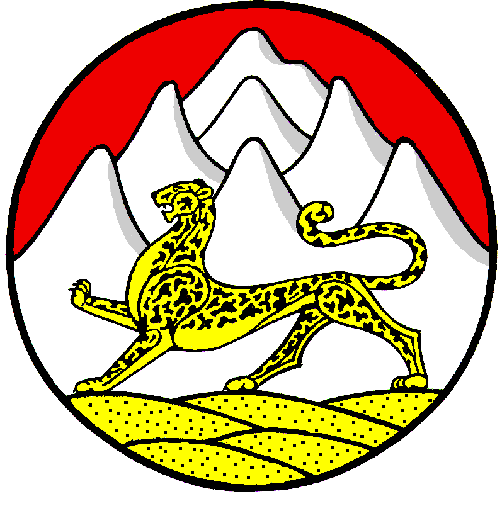 Российская ФедерацияРеспубликаСеверная Осетия – АланияАдминистрация местного              самоуправления     Донгаронского сельского     Поселения Пригородного                     районаНаименование муниципальной программы«Развитие и поддержка субъектов малого и среднего предприниматель Донгаронского сельского поселения. Основания для 
разработки 
программыФедеральный закон от 24.07.2007 № 209-ФЗ «О развитии малого и среднего предпринимательства в Российской Федерации»Заказчикмуниципальной программыДонгаронское сельское поселение. Разработчик
муниципальной программыДонгаронское сельское поселение.  Перечень отдельных мероприятий01. Нормативное правовое, информационное и организационное обеспечение развития малого и среднего предпринимательства02. Консультационная и информационная поддержка субъектов малого и среднего предпринимательства03. Имущественная поддержка субъектов малого и среднего предпринимательства04. Содействие деятельности координационных и совещательных органов в области развития малого и среднего предпринимательстваЦели муниципальной программыСодействие развитию малого и среднего предпринимательства;Создание благоприятной среды для развития малого и среднего предпринимательства;Повышение роли малого предпринимательства в экономике сельского поселенияЗадачи муниципальной программы- совершенствование нормативно-правовой базы в сфере малого и среднего предпринимательства;
- предоставление информационной и организационной поддержки субъектам малого и среднего предпринимательства;- обеспечение взаимодействия бизнеса и власти на всех уровнях, развитие и совершенствование форм и механизмов взаимодействия органов местного самоуправления, субъектов малого и среднего предпринимательства (далее – Субъекты) и организаций, образующих инфраструктуру поддержки субъектов малого и среднего предпринимательства (далее – Организации)Этапы и сроки реализации муниципальной программы2019 – 2023 годыОбъем бюджетных ассигнований на реализацию муниципальной программыОбъем финансирования муниципальной программы – рублейОжидаемые результаты реализации муниципальной программы- расширение сфер деятельности и экономическое укрепление субъектов малого и среднего предпринимательства;- увеличение количества субъектов малого и среднего предпринимательства;- увеличение  численности работников, занятых в сфере малого и среднего предпринимательства;- увеличение количества вновь создаваемых рабочих мест;- увеличение поступлений в бюджет поселения от деятельности малых предприятий и предпринимателей.Источник финансирования2019 год2020 год2021 год2022 год2023 годИтогоБюджет поселения-Итого-N
п/пНаименованиемероприятияСрокисполненияИсполнительОбъем финансирования(тыс.руб.)Объем финансирования(тыс.руб.)Объем финансирования(тыс.руб.)Объем финансирования(тыс.руб.)Объем финансирования(тыс.руб.)Объем финансирования(тыс.руб.)Объем финансирования(тыс.руб.)Объем финансирования(тыс.руб.)Объем финансирования(тыс.руб.)Объем финансирования(тыс.руб.)Объем финансирования(тыс.руб.)Источник финансированияN
п/пНаименованиемероприятияСрокисполненияИсполнительвсегов том числе по годам:в том числе по годам:в том числе по годам:в том числе по годам:в том числе по годам:в том числе по годам:в том числе по годам:в том числе по годам:в том числе по годам:в том числе по годам:Источник финансированияN
п/пНаименованиемероприятияСрокисполненияИсполнительвсего2019202020212021202120212022202320232023Источник финансирования1. Совершенствование нормативно-правовой базы в сфере малого и среднего предпринимательства1. Совершенствование нормативно-правовой базы в сфере малого и среднего предпринимательства1. Совершенствование нормативно-правовой базы в сфере малого и среднего предпринимательства1. Совершенствование нормативно-правовой базы в сфере малого и среднего предпринимательства1. Совершенствование нормативно-правовой базы в сфере малого и среднего предпринимательства1. Совершенствование нормативно-правовой базы в сфере малого и среднего предпринимательства1. Совершенствование нормативно-правовой базы в сфере малого и среднего предпринимательства1. Совершенствование нормативно-правовой базы в сфере малого и среднего предпринимательства1. Совершенствование нормативно-правовой базы в сфере малого и среднего предпринимательства1. Совершенствование нормативно-правовой базы в сфере малого и среднего предпринимательства1. Совершенствование нормативно-правовой базы в сфере малого и среднего предпринимательства1. Совершенствование нормативно-правовой базы в сфере малого и среднего предпринимательства1. Совершенствование нормативно-правовой базы в сфере малого и среднего предпринимательства1. Совершенствование нормативно-правовой базы в сфере малого и среднего предпринимательства1. Совершенствование нормативно-правовой базы в сфере малого и среднего предпринимательства1. Совершенствование нормативно-правовой базы в сфере малого и среднего предпринимательства1.1.Разработка проектов нормативных актов по вопросам малого и среднего предпринимательства поселенияПо мере необходимости Донгаронское сельская администрация-Бюджет поселения2. Консультационная и информационная поддержка субъектов малого и среднего предпринимательства2. Консультационная и информационная поддержка субъектов малого и среднего предпринимательства2. Консультационная и информационная поддержка субъектов малого и среднего предпринимательства2. Консультационная и информационная поддержка субъектов малого и среднего предпринимательства2. Консультационная и информационная поддержка субъектов малого и среднего предпринимательства2. Консультационная и информационная поддержка субъектов малого и среднего предпринимательства2. Консультационная и информационная поддержка субъектов малого и среднего предпринимательства2. Консультационная и информационная поддержка субъектов малого и среднего предпринимательства2. Консультационная и информационная поддержка субъектов малого и среднего предпринимательства2. Консультационная и информационная поддержка субъектов малого и среднего предпринимательства2. Консультационная и информационная поддержка субъектов малого и среднего предпринимательства2. Консультационная и информационная поддержка субъектов малого и среднего предпринимательства2. Консультационная и информационная поддержка субъектов малого и среднего предпринимательства2. Консультационная и информационная поддержка субъектов малого и среднего предпринимательства2. Консультационная и информационная поддержка субъектов малого и среднего предпринимательства2. Консультационная и информационная поддержка субъектов малого и среднего предпринимательства2.1.Организация консультаций для субъектов малого и среднего предпринимательства поселения по вопросам получения государственной поддержкиПо мере необходимости Донгаронская сельское администрация-Бюджет поселения2.2.Размещение на официальном сайте администрации в сети «Интернет» материалов о малом и среднем предпринимательствеПо мере необходимости Донгаронская сельская администрация-Бюджет поселения3. Имущественная поддержка субъектов малого и среднего предпринимательства3. Имущественная поддержка субъектов малого и среднего предпринимательства3. Имущественная поддержка субъектов малого и среднего предпринимательства3. Имущественная поддержка субъектов малого и среднего предпринимательства3. Имущественная поддержка субъектов малого и среднего предпринимательства3. Имущественная поддержка субъектов малого и среднего предпринимательства3. Имущественная поддержка субъектов малого и среднего предпринимательства3. Имущественная поддержка субъектов малого и среднего предпринимательства3. Имущественная поддержка субъектов малого и среднего предпринимательства3. Имущественная поддержка субъектов малого и среднего предпринимательства3. Имущественная поддержка субъектов малого и среднего предпринимательства3. Имущественная поддержка субъектов малого и среднего предпринимательства3. Имущественная поддержка субъектов малого и среднего предпринимательства3. Имущественная поддержка субъектов малого и среднего предпринимательства3. Имущественная поддержка субъектов малого и среднего предпринимательства3. Имущественная поддержка субъектов малого и среднего предпринимательства3.1.Содействие субъектам малого и среднего предпринимательства в обеспечении свободного от прав третьих лиц муниципального имуществаПо мере необходимости Донгаронская сельская администрация-Бюджет поселения3.2.Обеспечение доступа субъектов предпринимательской деятельности к получению муниципальных заказов на производство продукции, товаров и оказание услуг на конкурсной основе. Привлечение предпринимателей к участию в выполнении муниципальных заказовПо мере необходимости Донгаронская сельская администрация-Бюджет поселения4. Содействие деятельности координационных и совещательных органов в области развития малого и среднего предпринимательства4. Содействие деятельности координационных и совещательных органов в области развития малого и среднего предпринимательства4. Содействие деятельности координационных и совещательных органов в области развития малого и среднего предпринимательства4. Содействие деятельности координационных и совещательных органов в области развития малого и среднего предпринимательства4. Содействие деятельности координационных и совещательных органов в области развития малого и среднего предпринимательства4. Содействие деятельности координационных и совещательных органов в области развития малого и среднего предпринимательства4. Содействие деятельности координационных и совещательных органов в области развития малого и среднего предпринимательства4. Содействие деятельности координационных и совещательных органов в области развития малого и среднего предпринимательства4. Содействие деятельности координационных и совещательных органов в области развития малого и среднего предпринимательства4. Содействие деятельности координационных и совещательных органов в области развития малого и среднего предпринимательства4. Содействие деятельности координационных и совещательных органов в области развития малого и среднего предпринимательства4. Содействие деятельности координационных и совещательных органов в области развития малого и среднего предпринимательства4. Содействие деятельности координационных и совещательных органов в области развития малого и среднего предпринимательства4. Содействие деятельности координационных и совещательных органов в области развития малого и среднего предпринимательства4. Содействие деятельности координационных и совещательных органов в области развития малого и среднего предпринимательства4. Содействие деятельности координационных и совещательных органов в области развития малого и среднего предпринимательства4.1.Содействие координационным и совещательным органам в области развития малого и среднего предпринимательства в осуществлении их деятельностиПо мере необходимости Донгаронская сельская администрация-Бюджет поселенияИтого по Программе:Итого по Программе:№ п/пНаименования подпрограммы, 
мероприятия (с указанием 
порядкового номера)Объем 
финансирования
на 2019 год 
(тыс. руб.)Объем 
финансирования
на 2019 год 
(тыс. руб.)Объем 
финансирования
на 2019 год 
(тыс. руб.)Выполнено 
(тыс. руб.)Выполнено 
(тыс. руб.)Степень и результаты выполнения мероприятия
в соответствии с перечнем стандартных 
процедур, указанных в графе 3 приложения N 5
к ПорядкуСтепень и результаты выполнения мероприятия
в соответствии с перечнем стандартных 
процедур, указанных в графе 3 приложения N 5
к ПорядкуПрофинансировано
(тыс. руб.)122233445Организационные и информационно-консультационные мероприятияОрганизационные и информационно-консультационные мероприятияОрганизационные и информационно-консультационные мероприятияОрганизационные и информационно-консультационные мероприятияОрганизационные и информационно-консультационные мероприятияОрганизационные и информационно-консультационные мероприятияОрганизационные и информационно-консультационные мероприятияОрганизационные и информационно-консультационные мероприятияОрганизационные и информационно-консультационные мероприятия1.Муниципальная программа «Развитие малого и среднего предпринимательства на территории Донгаронского сельского поселения  на 2019-2023годыМуниципальная программа «Развитие малого и среднего предпринимательства на территории Донгаронского сельского поселения  на 2019-2023годы0000	00	01.1.Создание экономических, правовых, социальных, организационных условий и целостностей системы поддержки для обеспечения приоритетных направленностей развития малого и среднего предпринимательства на территории Донгаронского сельского поселения Создание экономических, правовых, социальных, организационных условий и целостностей системы поддержки для обеспечения приоритетных направленностей развития малого и среднего предпринимательства на территории Донгаронского сельского поселения 000В течение года оказывалась информационная и консультативная поддержка субъектам малого и среднего предпринимательства. В 2019 году обратилось 0 человека.В течение года оказывалась информационная и консультативная поддержка субъектам малого и среднего предпринимательства. В 2019 году обратилось 0 человека.0                                        00                                        001.2.Взаимодействие с органами государственной власти по вопросам содействия развитию малого и среднего предпринимательстваВзаимодействие с органами государственной власти по вопросам содействия развитию малого и среднего предпринимательства000Взаимодействуем в сфере информационного обеспечения субъектов малого и среднего предпринимательства с помощью бумажных носителей ;Взаимодействуем в сфере информационного обеспечения субъектов малого и среднего предпринимательства с помощью бумажных носителей ;0                                        00                                        01.3.Проведение мониторинга поступлений налоговых платежей от субъектов малого и среднего предпринимательства в бюджет Донгаронского сельского поселения   Проведение мониторинга поступлений налоговых платежей от субъектов малого и среднего предпринимательства в бюджет Донгаронского сельского поселения   000Проводится мониторинг поступлений налоговых платежей от субъектов малого и среднего предпринимательства в бюджет Донгаронского сельского поселения  Проводится мониторинг поступлений налоговых платежей от субъектов малого и среднего предпринимательства в бюджет Донгаронского сельского поселения  0                                        00                                        01.4.Размещение публикаций, видеосюжетов, рекламно-информационных материалов в средствах массовой информации с целью формирования благоприятного общественного мнения о предпринимательской деятельностиРазмещение публикаций, видеосюжетов, рекламно-информационных материалов в средствах массовой информации с целью формирования благоприятного общественного мнения о предпринимательской деятельности000Подготовлены и размещены рекламно-информационные материалы для средств массовой информации:- на сайте  Донгаронского сельского поселенияПодготовлены и размещены рекламно-информационные материалы для средств массовой информации:- на сайте  Донгаронского сельского поселения0                                        00                                        02.Организация встреч, круглых столов и иных мероприятий с участием субъектов малого и среднего предпринимательстваОрганизация встреч, круглых столов и иных мероприятий с участием субъектов малого и среднего предпринимательства0001. В мае 2019 года проведено мероприятие, посвященное празднованию Дня победы1. В мае 2019 года проведено мероприятие, посвященное празднованию Дня победы0                                        00                                        0Мероприятия по оказанию имущественной поддержкиМероприятия по оказанию имущественной поддержкиМероприятия по оказанию имущественной поддержкиМероприятия по оказанию имущественной поддержкиМероприятия по оказанию имущественной поддержкиМероприятия по оказанию имущественной поддержкиМероприятия по оказанию имущественной поддержкиМероприятия по оказанию имущественной поддержкиМероприятия по оказанию имущественной поддержки3.Предоставление в аренду муниципального имущества субъектам малого и среднего предпринимательстваПредоставление в аренду муниципального имущества субъектам малого и среднего предпринимательства---Предоставлено имущество в аренду  не былоПредоставлено имущество в аренду  не было--Итого по муниципальной программе, в том числеИтого по муниципальной программе, в том числе0000                                       00                                       0Бюджет Донгаронского сельского поселения  Бюджет Донгаронского сельского поселения  0000                                        00                                        0Средства федерального и краевого бюджетовСредства федерального и краевого бюджетов0000                                       00                                       0Внебюджетные источникиВнебюджетные источники0000                                       00                                       0